https://teachingalpha.org/bezplatni-platformi-za-distancionno-obuchenie?fbclid=IwAR1ChGHCOkVjHvZIE0DmWbXsNHq_15FPQKrSpLqXNS38EeSztD5V4K3XUPEОбновена] Безплатни платформи за дистанционно обучениеНовини / март 13, 2020Министерството на здравеопазването вече издаде заповед за затваряне на училищата. В 21 век обаче има безброй възможности да не се спира учебния процес. От Teaching Alpha сме събрали списък с безплатни платформи за дистанционно обучение, както и много ресурси, които учителите могат да ползват, като по този начин не се възпрепятства образованието. Безплатни платформи за дистанционно обучениеhttps://www.skype.com/ – възможност за видео комуникация с до 50 човека; не изисква задължителна инсталация и регистрация при създаден предварително линк за връзка от организатора на конферентната връзкаhttps://www.messenger.com/ – възможнност за видео комуникация с до 50 човека; изисква се регистрация от всички участници в конферентната връзкаhttps://www.zoom.us/ – възможност за видео комуникация с до 100 човека; не изисква задължителна инсталация и регистрация при създаден предварително линк за връзка от организатора на конферентната връзкаAvaya отваря своя безплатна услуга Avaya Spaces за образователни институции и организации с нестопанска цел до 31 Август 2020; възможност за видео комуникация с до 500 човека, но се изисква предварително одобрение за създаване на безплатен акаунт с тези функционалностиhttps://gsuite.google.com/ – възможности за създаване на виртуални класни стаи (https://classroom.google.com), тестове, общи пространства и документи, видео комуникация с до 25 човека. Нужно е създаване на профил на всички участници. За повече информация, може да следите Youtube канала на нашите приятели от Центъра за творческо обучение, където те ще споделят обучения за учители: https://www.youtube.com/user/CCT227https://www.facebook.com/ Facebook live – възможност за споделяне на видео урок на живо с неограничен брой зрители; задължителен е Facebook профилhttps://www.youtube.com/ Youtube канал – възможност за записване и споделяне на видео съдържание с неограничен брой зрители; създаване на профил е задължително за само за споделящият съдържаниетоПриятелите ни от Образование без Раници споделят също ценна и полезна информация относно възможностите за безплатни платформи за дистанционно обучение. Копираме част от тяхната статия, а пълната можете да я прочетете ТУК.(Облачни) платформи за управление на класната стая от разстояние Някои от решенията, които помагат на учителите да управляват класната стая от разстояние, включват Google Classroom, Khan Academy (за наличното в платформата учебно съдържание, виж по-долу), Kolibri,  които са налични на много различни езици.Решения с готово учебно съдържание за ученици, родители, учители – напълно безплатни и световно наложениKhan Academy, Българска история, DuoLingo, Khan Academy Kids, TED Ed и други.Безплатни ресурсиhttp://www.e-prosveta.bg/ – издателство „Просвета“ дава безплатен достъп до всичките си електронни учебници от 1 до 10 класhttps://sales.anubis-bulvest.com/teachers/selectUserType – безплатен достъп до учебниците на Анубис, Булвест 2000, Klett от 1 до 10 класhttp://www.arhimedbg.com/ – Издателство „Архимед 2“http://bguchebnik.com/bel/ – БГ Учебникhttp://www.bititechnika.com/ – Бит и Техника ООДhttp://ebook.domino.bg – ИК Доминоhttp://www.macmillanenglish.com/international/bulgaria/ – Макмилан Пъблишърс Лимитид, представлявано от Инглиш Бук Сентър ООД и ЮНИОН ПРЕС ЕООДhttp://www.pearson.bg/home/ – Пиърсън Едюкейшън Лимитид и САНПРОhttp://www.expresspublishingbg.com/bg/catalog/digi-books – Юнивърс  ЕООД, изключителен представител за България на издателство Express Publishinghttp://free.pedagog6.com/ – СД „Педагог 6” – Делев, Луизова и с-иеhttp://pitagorbg.com – Издателство Питагорhttps://izkustva.bg – Издателство Изкустваhttps://uchebnicite.bg/ – Издателска къща РиваБихме искали да съберем максимално голям брой възможности за безплатни платформи за дистанционно обучение на едно място, затова ще сме благодарни, ако ни изпращате и вашите идеи и подход към ситуацията.https://obr.education/distancionno-obuchenie-kak/?fbclid=IwAR2la34L2Og-INBreZDFsXsBX7cnrI9t2V_VbwU1G066Gi-V15_KguaP17MДистанционно обучение – планиране и безплатни платформи2020-03-09Uncategorized, НовиниStanislava Gateva 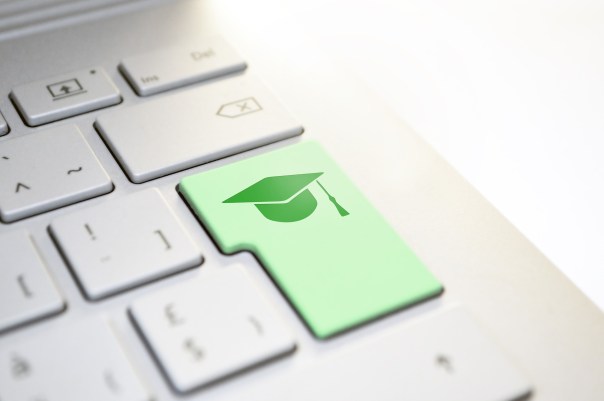 Дистанционно обучение на ученици – как да се случи в моето училище?В световен план съществуват множество платформи и инструменти, които позволяват продължаване на учебния процес и в условия на грипни ваканции. Дистанционното обучение може първоначално да изглежда трудно, но след подходяща подготовка от страна на учители и информиране на ученици и родители процесът може да е много удобен. Възможно е дори да откриете практики, които да използвате и за улеснение на преподаването в стандартни условия.В допълнение на препоръките по-долу, ние, експертният екип на сдружение “Образование без раници” можем да помогнем на учители и директори за практическото въвеждане на методи за дистанционно обучение. Предстоят безплатни уебинари – регистрация и информация тук. Поради моментната забрана за провеждане на присъствени обучения на учители бихме могли да предоставим стандартните ни обучения онлайн (или да организираме според нуждите на конкретно училище адаптиран вариант). Насреща сме и за отделни консултации – свържете се с нас по имейл hi[a]obr.education или на тел. 0878 35 05 05.Как да се планира дистанционното обучение? ЮНЕСКО, например, публикува препоръки за намаляване въздействието от затваряне на училища поради COVID-19. Те са ориентир и касаят планирането на база готовност (интернет свързаност, цифрови умения на учители и ученици), избор на най-подходящи инструменти, нуждата да се гарантира включване на всички ученици (вкл. с увреждания или с ниски доходи), план на учебните занимания (преподаване на нови знания или подобряване на досегашните; продължителност на дистанционните учебни единици; подходящи методи), подкрепа за учители и родители (обучения или сесии за ориентиране), правила за дистанционното обучение и следене на процеса, защита и сигурност на данните, адресиране на психосоциалните предизвикателства. Безплатни образователни приложения и платформи за дистанционно обучениеЮНЕСКО има и свой списък с такива отворени приложения – с широк обхват, силна потребителска база и доказано въздействие, които да помогнат на училища и учители да улеснят и продължат ученето и да осигуряват социална грижа и взаимодействие. Ние стъпихме на нашия практически опит от работата и обученията ни на учители и на  препоръките от ЮНЕСКО, за да обобщим и препоръчаме тези по-долу:Приложения и платформи за провеждане на часове онлайн в реално времеУчителите могат да водят часовете си онлайн от своя дом или месторабота, като излъчват на живо дадена дейност или урок. Някои от решенията включват Skype, Zoom и Hangouts Meet, които са налични на много различни езици.(Облачни) платформи за управление на класната стая от разстояние Някои от решенията, които помагат на учителите да управляват класната стая от разстояние, включват Google Classroom, Khan Academy
(за наличното в платформата учебно съдържание, виж по-долу), 
Kolibri,  които са налични на много различни езици. Решения с готово учебно съдържание за ученици, родители, учители – напълно безплатни и световно наложенипо основни общообразователни предмети и теми: Khan Academy – световно признатата, най-голяма и напълно безплатна образователна платформа с онлайн курсове, уроци и упражнения, предоставяща възможност за създаване на виртуални класни стаи, възлагане на задания и следене на напредъка на учениците. Можете да я използвате на български език. Как Кан Академия се използва за дистанционно обучение при грипни ваканции – вижте детайли тук.безплатни видео уроци по българска история: Българска историяза учене на чужди езици: DuoLingo – платформа и приложение за изучаване на немски, испански, френски, руски и др. езици от английски език – подходяща за учители по втори чужд език. Има функции за управление на класната стая;  Khan Academy Kids – забавно приложение за учене на английски език, включително за развитие на умения за смятане, четене, разбиране и т.н. Подходящо за деца до 8-10 години.за ученици без достъп до интернет: Кolibri с превод на български език на приложението и инструментите за управление на класната стая  и включени упражнения и ресурси от Кан Академия на български език.интересни лекции от всякакви сфери: TED – хиляди лекции, много от които със субтитри на български език; TED Ed са адаптирани за ученици факти и въпроси, някои от тях със субтитри на български език.онлайн курсове от установени световни университети, институции, компании: Coursera, EdX – някои от тях на български език.Други приложения, препоръчани от насза организиране на тестове, анкети и т.н.: Kahoot, Google Forms, Quizzes и др.за изграждане на общности между учители, ученици и родители: ClassDojo (вкл. чрез споделяне на незабавни съобщения с родителите, на снимки, видеоклипове и др.).за обработка на образователни видеа: Edpuzzle (скъсяване, добавяне на бележки и тестове към видеа).за публикуване и управление на собствени видеа: YouTube. за сканиране и обработка на хартиени материали: Microsoft Office Lens, CamScanner, Adobe Scan. отговори на въпроси и задачи онлайн, чрез “умно” изчисляване на структурирана информация: Wolfram|Alpha; как да разберем света и световните предизвикателства на база надеждна статистика: Gapminder; планиране на срещи: Doodle; създаване и споделяне на мисловни карти/идеи: MindMeister; помощ за решаване на задачи по математика с камерата на телефона – Photomath;  създаване на 3D модели, в помощ по математика: SketchUp;за създаване на графики, 3D модели и други: ГеоГебра.. Други решения с готово учебно съдържание, препоръчани от ЮНЕСКО (достъпни предимно на оригиналните им езици)Alison – безплатни онлайн курсове от водещи експерти.Byju’s – образователно приложение с големи хранилища със съдържание, подходящо за различни степени и нива на обучение.Cell-Ed – мобилно образователно приложение за развиване на умения, с фокус върху ученика.EkStep – отворена образователна платформа с набор от ресурси на тема математическа и езикова грамотност.Funzi – услуга за обучение на мобилни телефони, която поддържа преподаване на големи групи.Global Digital Library – насърчава ранна грамотност в световен мащаб, като предоставя на няколко езика дигитални учебници и други материали.KaiOS – отворена операционна система, която предоставя на базови мобилни телефони възможностите на смартфон.KitKit School – образователен инструмент за таблети, с обширна учебна програма, която обхваща ранна детска възраст до началното училище.Mindspark – адаптивна система за онлайн обучение, която помага на учениците да изучат и упражняват математика.One Billion –  Приложение за деца, което развива основни умения по четене, писане и смятане.Rumie – безплатен инструмент и съдържание за дигитално образование, което дава възможност за учене през целия живот на общности с ограничен достъп до образование по целия свят.StoryWeaver – дигитално хранилище на приказки и истории за деца на различни езици.University of the People – безплатен онлайн университет с нестопанска цел, акредитиран от САЩ, посветен на отваряне на достъпа до висше образование в световен мащаб.Ustad Mobile – достъп до и споделяне на образователно съдържание офлайн.Worldreader – осигурява безплатен достъп от мобилни устройства до голяма библиотека от дигитални книги и истории.Приложения, които поддържат видео уроци, масивни отворени онлайн курсове (MOOC) и асинхронни класовеАсинхронното обучение позволява на учениците да се записват и да учат от онлайн курсове самостоятелно, със собствено темпо. Учителите предоставят материали, лекции, тестове, видеа и задания, до които учениците имат достъп по всяко време, т.е. не е необходимо учител и ученици да са онлайн по едно и също време. Някои от решенията включват Youtube, Thinglink, Edpuzzle и Kaltura, които са налични на много различни езици.Share this:Натиснете, за да споделите в Twitter(Отваря се в нов прозорец)Споделяне във Facebook(Отваря се в нов прозорец)За видеоконферентна връзка!!!https://jitsi.org/jitsi-meet/    Nota Benehttps://zoom.us/https://gsuite.google.com/products/meet/https://www.zoom.us/ https://gsuite.google.com/ https://classroom.google.com